$70,000.00HEPPER-BRIGGS617 2ND AVE EAST, MOBRIDGEMOBRIDGE GRAND CROSSING ADDN LOT 2 BLOCK 44RECORD #5343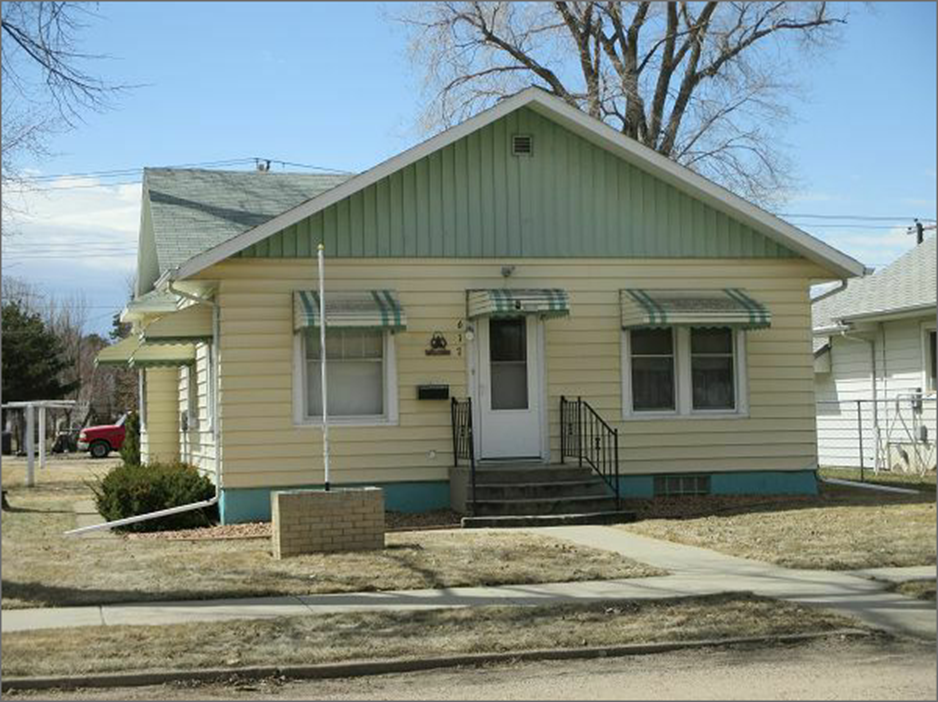 LOT SIZE 50’ X 140’                                                             GROUND FLOOR 1044 SQ FTSINGLE FAMILY ONE STORY                                             2 BEDROOMS 1 ½ BATHAVERAGE QUALITY & CONDITION                              DETACHED GARAGE 240 SQ FTBUILT IN 1916                                                                      CARPORT 240 SQ FT2014; METAL SIDING, CENTRAL AIR                                BASEMENT 884 SQ FTCASEMENT WINDOWS GOOD                                          WOOD DECK 64 SQ FTPOURED FDN WITH SOME CRACKS                            KNEE WALL PORCH 72 SQ FTSOLD ON 12/14/17 FOR $70,000ASSESSED IN 2017 AT $16,410 (ASS. FREEZE)ASSESSED IN 2012 AT $37,080                                                        RECORD #5343